ДИДАКТИЧЕСКАЯ РАЗРАБОТКА ЗАДАНИЯ  ПО ИЗОБРАЗИТЕЛЬНОМУ ИСКУССТВУ «НАРИСОВАТЬ СОЛНЕЧНЫЙ ДЕНЬ ХОЛОДНЫМИ ОТТЕНКАМИ»Авторы-разработчики: Сердюкова Ольга Вячеславовна, педагог дополнительного образования.Брувель Юлия Геннадьевна, методистПостников Максим Андреевич, директор Возрасте обучающихся – 10–12  лет.Срок решения жизненной проблемной ситуации: 2 занятия по 45 минут. Цель: развитие «малой креативности» и способности найти уникальное решение в области живописи.Задачи: – развить умения выдвигать разнообразные и креативные идеи, совершенствовать собственные идеи;– развить умения оценивать сильные и слабые стороны выдвигаемых решений и отбирать наиболее креативные идеи; – научить работать с информацией, определять и выбирать самую необходимую информацию;Планируемые результаты: – умеет осуществлять поиск способа решения задачи– умеет выдвигать разнообразные и креативные идеи– умеет оценивать выдвигаемые решения и оценивать их уникальность– умения оценивать сильные и слабые стороны выдвигаемых решений– умеет работать с информацией и отбирать необходимую.Педагогическая технология: технология открытого образования доктора философских наук Попова А.А.Методы: постановка открытой образовательной задачи, содержащей парадокс. Жизненная проблемная ситуация: У обучающихся в палитре красок остались только холодные оттенки и нейтральные оттенки – необходимо нарисовать солнечный день. Оборудование: для педагога: репродукции с изображением пейзажа солнечного дня для обучающихся: бумага для записей (в поиске информации), простой карандаш, А4 лист белой бумаги, гуашевые и акварельные краски, кисти белка №3/4/7, плоская синтетическая №4/5, вода, салфетки, ватные диски.Диагностика Критерии для оценивания «малой креативности»:В процессе решения задачи обучающиеся– выдвигают более одной идеи– обсуждают идеи с разных позиций– оценивают разные идеи– сравнивают с другими решениями и выделяют оригинальные идеи– дорабатывают идеиЭТАПЫ РЕШЕНИЯ СИТУАЦИИПримерная длительность каждого этапа – 15–20 минут.	Обучающиеся распределяются по группам 2–3 человека.	1. ТЕОРЕТИКИ.Подзадача для групп обучающихся: 1. Изучить холодные и теплые оттенки цветов, 2. Найти картины известных художников, изображавшие солнечный день.3. Найти различные фотографии солнечного дня в разные время года. Обучающиеся самостоятельно решают подзадачи и презентуют ответы. Осуществляют поиск информации по теории цвета, тонов и полутонов. Собирают информацию о картинах известных художниках. Ведут наблюдения за солнечным днем в разное время года по фотографиям.Педагог консультирует обучающихся в течение этапа, отвечает на сформированные ими вопросы, после презентации результата обучающимися комментирует и дает направляющие советы.2. АНАЛИТИКИ. Подзадача для групп обучающихся: 1. Проанализировать картины с изображением солнечного дня известных художников (Куинджи Архип Иванович «Березовая роща», Левитан Исаак Ильич «Июньский день», «Солнечный день»; Шишкин Иван Иванович «Сосны, освещённые солнцем»; Поленов Василий Дмитриевич «Московский дворик»); 2. Изучить работы художников, которые используют холодные оттенки. (Айвазовский Иван Константинович).3. Оценить цветовую палитру фотографий с изображений солнечного дня в разное время года.Обучающиеся самостоятельно решают подзадачи и презентуют ответы. Изучают тона и полутона на картинах известных художниках, изучают оттенки цветов солнечного дня в разное время года по фотографиям. Педагог консультирует обучающихся в течение этапа, отвечает на сформированные ими вопросы, после презентации результата обучающимися комментирует и дает направляющие советы.3. ПРОЕКТИРОВЩИКИ,Подзадача для групп обучающихся: 1. Найти оригинальный способ изображения солнечного дня холодными оттенками.2. Оценить уникальность способа в сравнении с другими работами художников.3. Спроектировать образ изобразительного произведения.4. Доработать способ изображения и проект рисунка после оценки и замечаний педагога.Обучающиеся самостоятельно решают подзадачи и презентуют ответы: выбирают способ изображения солнечного дня холодными оттенками, выдвигают и обсуждают идеи, оценивают оригинальность выдвигаемых идей, проектируют образ будущего художественного произведения. После комментариев педагога дорабатывают проект.Педагог консультирует обучающихся в течение этапа, отвечает на сформированные ими вопросы, после презентации результата обучающимися комментирует и дает направляющие советы.4. ХУДОЖНИКИ.Подзадача для групп обучающихся: 1. Изобразить солнечный день холодными оттенками по проекту.Обучающиеся самостоятельно решают подзадачу и презентуют ответы: изображают солнечный день холодными цветами. Педагог консультирует обучающихся в течение этапа, отвечает на сформированные ими вопросы, после презентации результата обучающимися комментирует.5. РЕФЛЕКСИЯ.Подзадача для групп обучающихся: 1. Оценить получилось нарисовать солнечный день холодными оттенками.2. Ответить на вопрос: «Найденное решение отличается уникальностью в сравнении с работами другим художников или нет?»Обучающиеся самостоятельно решают подзадачи и презентуют ответы: сравнивают с другими художниками и оценивают оригинальность собственного решения.Педагог консультирует обучающихся в течение этапа, отвечает на сформированные ими вопросы, после презентации результата обучающимися комментирует и дает направляющие советы.Список литературы:А. А. Попов Открытое образование: философия и технология. М: ЛЕНАНД, 2016. – 256 с.А. А. Попов. Образовательные программы и элективные курсы компетентностного подхода. М: ЛЕНАНД, 2015.– 256 с.ПриложениеКуинджи Архип Иванович «Березовая роща»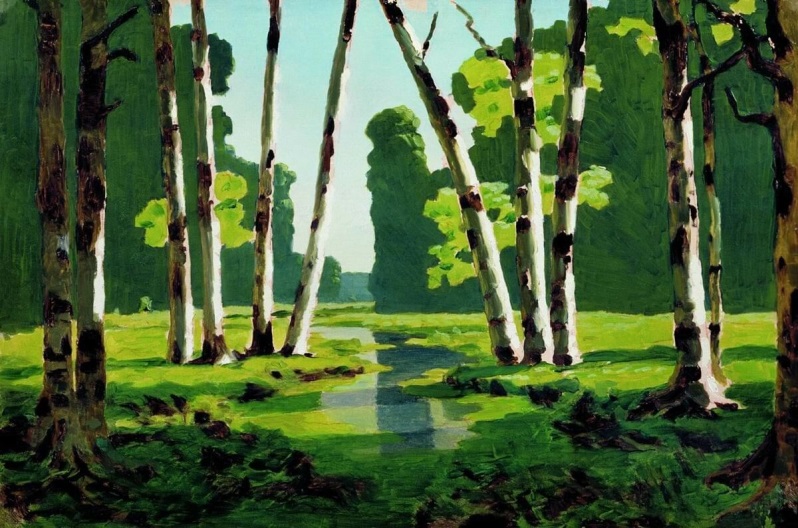 Исаак Левитан «Июньский день («Лето»)»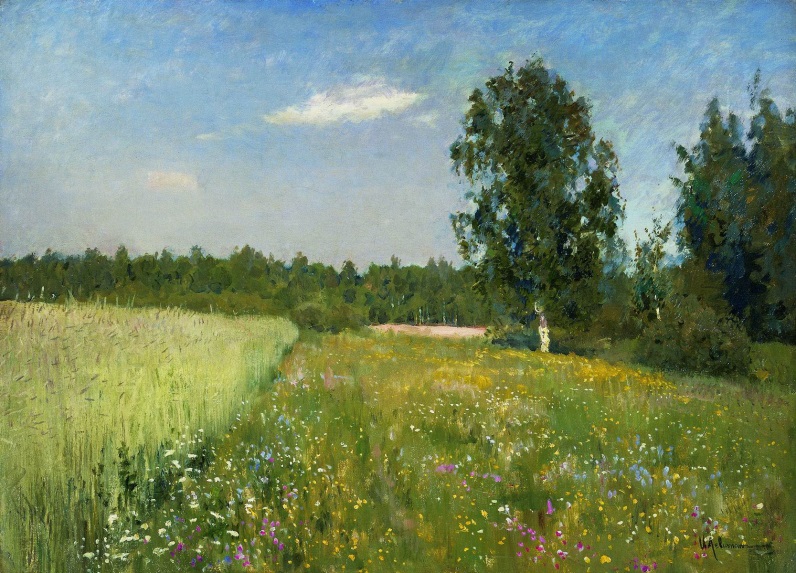 Шишкин Иван Иванович «Сосны, освещённые солнцем»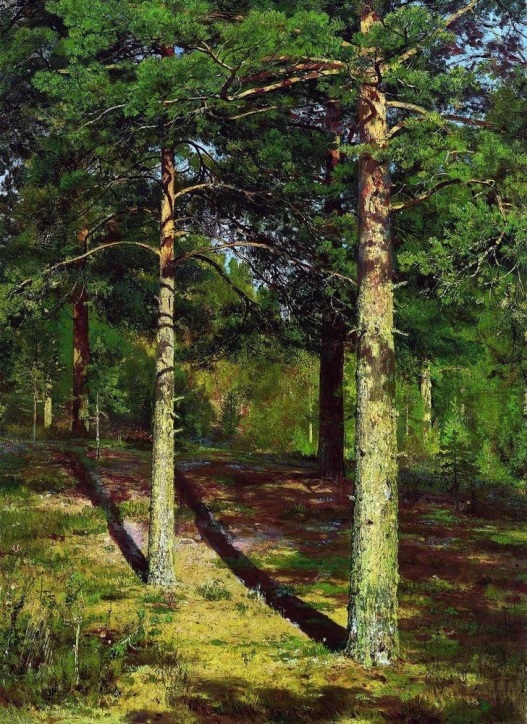  Поленов Василий Дмитриевич «Московский дворик»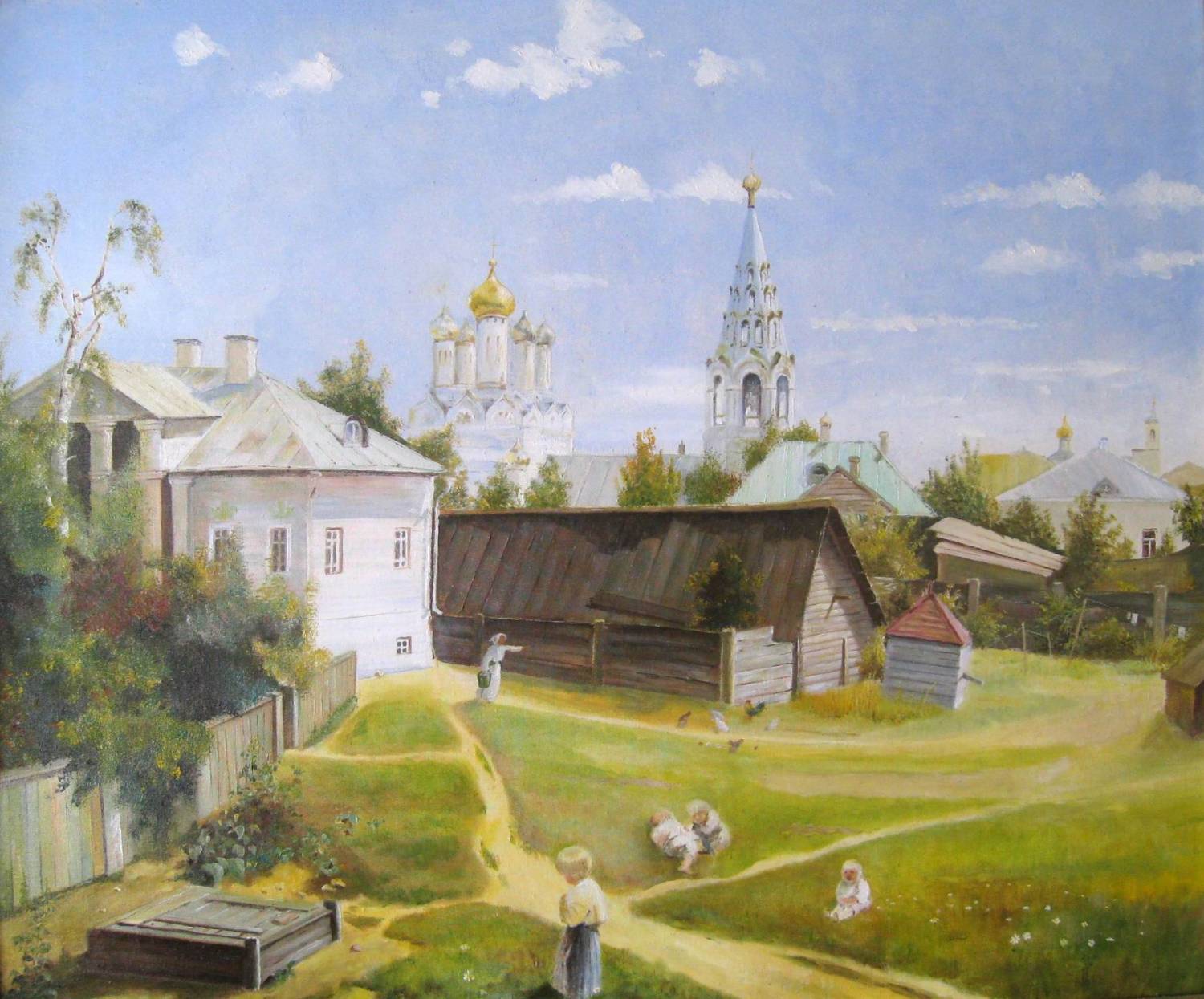 Иван Константинович Айвазовский «Пейзаж с Везувием»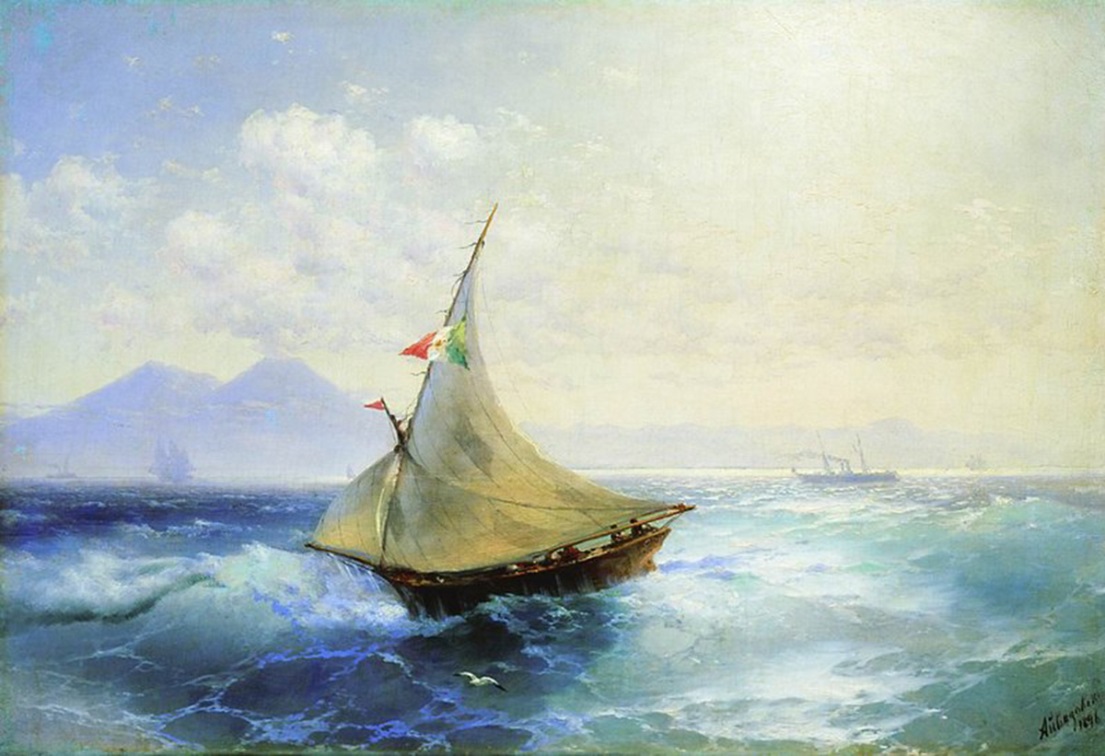 